8-727-278-04-44Хабарландыру баға ұсыныстарын сұрату тәсілімен сатып алуды өткізу туралы.Алматы қ                                                 «30» қаңтар 2024 ж.            АҚ «А.Н.Сызғанов атындағы Ұлттық ғылыми хирургия орталығы» Қазақстан Республикасы Денсаулық сақтау министрінің 2023 жылғы 7 маусымдағы № 110 бұйрығына сәйкес жасалды «Тегін медициналық көмектің кепілдік берілген көлемі шеңберінде, тергеу изоляторлары мен қылмыстық-атқару (пенитенциарлық) жүйесінің мекемелерінде ұсталатын адамдар үшін медициналық көмектің қосымша көлемін бюджет қаражаты есебінен және (немесе) міндетті әлеуметтік медициналық сақтандыру жүйесінде дәрілік заттарды, медициналық бұйымдарды және арнайы емдік өнімдерді сатып алуды, фармацевтикалық көрсетілетін қызметтерді сатып алуды ұйымдастыру және өткізу қағидаларын бекіту туралы» (бұдан әрі – Ережелер).Ұйымдастырушы (Тапсырыс беруші) – АҚ «А.Н.Сызғанов атындағы Ұлттық ғылыми хирургия орталығы».БСН: 990240008204.Заңды мекенжайы: Қазақстан, Алматы қаласы, Желтоқсан көшесі 62, 51Байланыс телефоны: 87272780444E-mail: 2792240@mail.ruОбъявления о проведении закупа способом запроса ценовых предложений г. Алматы                                              «30» января 2024г.         АО «Национальный научный центр хирургии имени А.Н. Сызганова» в соответствии в соответствии с Приказом Министра здравоохранения Республики Казахстан от 7 июня 2023 года № 110 «Об утверждении правил организации и проведения закупа лекарственных средств, медицинских изделий и специализированных лечебных продуктов в рамках гарантированного объема бесплатной медицинской помощи, дополнительного объема медицинской помощи для лиц, содержащихся в следственных изоляторах и учреждениях уголовно-исполнительной (пенитенциарной) системы, за счет бюджетных средств и (или) в системе обязательного социального медицинского страхования, фармацевтических услуг» (далее – Правила). Организатор (Заказчик) – АО «Национальный научный центр хирургии имени А.Н. Сызганова» БИН: 990240008204. Юридический адрес: Казахстан, г.Алматы, улица Желтоксан 62, 51Контактный телефон: 87272780444E-mail: 2792240@mail.ru№лотаАтауы / НаименованиеХарактеристика Өлшем бірлігі / Ед. измеренияСаны / Кол-воЛот бойынша бірлік бағасы / Цена за единицу по лотамБөлінген сома / Выделенная сумма1Устройство обескровливания конечностей  (желтый)Одноразовое устройство обескровливания конечностей при ортопедических операциях. Устройства предназначены для обеспечения бескровного стерильного операционного поля при ортопедических операциях и других операциях на. Диапазон оказываемого давления варьируется в зависимости от периметра конечности, расстояния местоположения кольца от дистального конца конечности – 142 – 467 мм рт.ст. Рабочая длина стерильного чулка от 10-15 см до 100-110 см. Устройства состоят из: Силиконового кольца, вшитого по окружности в открытый конец хирургического стерильного чулка и натягивающих ремней (постромки). Устройство должно выполняет все три подготовительные процедуры, производимые при подготовке конечности к операции: удаление крови (exsanguinations) из оперируемой конечности, артериальная блокада кровообращения (occlusion) и покрытие операционной зоны стерильным чулком.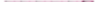 штук50,00 60 000,003 000 000,002Устройство обескровливания конечностей (коричневый)Одноразовое устройство обескровливания конечностей при ортопедических операциях. Устройства предназначены для обеспечения бескровного стерильного операционного поля при ортопедических операциях и других операциях на. Диапазон оказываемого давления варьируется в зависимости от периметра конечности, расстояния местоположения кольца от дистального конца конечности – 142 – 467 мм рт.ст. Рабочая длина стерильного чулка от 10-15 см до 100-110 см. Устройства состоят из: Силиконового кольца, вшитого по окружности в открытый конец хирургического стерильного чулка и натягивающих ремней (постромки). Устройство должно выполняет все три подготовительные процедуры, производимые при подготовке конечности к операции: удаление крови (exsanguinations) из оперируемой конечности, артериальная блокада кровообращения (occlusion) и покрытие операционной зоны стерильным чулком.штук10,00 60 000,00600 000,003Мочеприемник стерильный 1000 мл Модификация крепления: с ремешком, состоит из пакета/мешка  для cбора мочи, не содержащего латекс, объемами 1000мл,  2000мл; Т-образного сливного клапана; порта для взятия проб  мочи; встроенного антирефлюксного клапана с коническим коннектором и защитным колпачком; дренажной трубки с внешним  диаметром от 6,0мм до 10,5мм и длиной 100см; ремешка для крепления.
Модификация крепления: с завязками, состоит из пакета/мешка  для cбора мочи, не содержащего латекс, объемами 1000мл, 2000мл; Т-образного сливного клапана; встроенного антирефлюкс- ного клапана с коническим коннектором и защитным колпачком;
дренажной трубки с внешним диаметром от 6,0мм до 10,5мм и дли- ной 90см; двойных завязок для крепления. Т-образный сливной клапан легко открыть или закрыть одной рукой. При закрытии кла- пана слышен характерный щелчок. Визуально можно определить, закрыт ли клапан. Дренажная трубка устойчива к перегибам. Встроенный антирефлюксный клапан с коническим коннектором предотвращает обратный заброс мочи, даже если мешок/пакет пе- ревернут снизу вверх. Цена деления измерительной шкалы: 1000 мл – 50 мл, 2000 мл – 100 мл.штук9 000,00 135,001 215 000,004Мочеприемник уриметр. Состоит из емкости в 500 мл для определения почасового диуреза. Мочеприемник - изготовлены из медицинского поливинилхлорида (ПВХ), не пропускающего запах. Обьем 500 мл. Используются для сбора мочи и определения почасового диуреза. Измерительная шкала: от 4мл до 500мл+/- 25 мл. Мочеприемник имеет встроенный опорожняющий колпачок отверстием 9.5мм, сегмент переполнения, обратный клапан предотвращает вытекание мочи обратно в урологический катер, что исключает возможность распространения инфекции. Eмкость для мочи в виде пластикового мешка объемом 2.6л градацией с шагом по 100мл от100мл до 2600мл с опорожняющим колпачком и механической защелкой трубки мешка. Также в трубке мочеприемника встроен порт для отбора проб шприцом без иглы. Дренажная трубка длиной 110 см подсоединения к катетеру. Дренажная трубка устойчива к перегибам и защищают от протекания, диаметр 9-10мм. Трубка должна иметь зажим для перекрывания света. Стерильный, однократного применения. Крепления мочеприемника двумя способами: пластиковые кранштейны и мягкий/гибкий шнур длиной не менее 70см.штук10,00 8 700,0087 000,005Катетер Фолея 2-х ходовые  Катетер Фолея 2-х ходовой однократного применения стерильный, размер 14.16,18 FR/CH; модификации: латексный с силиконовым покрытием; разновидности стандартныйштук2 700,00 210,00567 000,006Катетер Фолея 3-х ходовые  Катетер Фолея 3-х ходовые все размеры по заявке Заказчика штук120,00 320,0038 400,007Прозрачная пленочная повязка  размером: 6 смх7смСтерильная пленочная повязка для фиксации катетеров с рамкой для наложения с безвредным адгезивом: полиакрилатом. Для детей - периферическое наложение; для новорожденных - для фиксации центральных катетеров. Размером 6смх7см (с выемкой)штука1 800,00 165,00297 000,008Прозрачная пленочная повязка размером: 7х8,5смСтерильная пленочная повязка для фиксации периферических катетеров с рамкой для наложения с безвредным адгезивом: полиакрилатом, с двумя полосками тканевого пластыря. Размером 7смх8,5см. Имеется полоска бумажного пластыря для записи даты фиксации и более легкого удаления повязкиштука1 800,00 270,00486 000,009Прозрачная пленочная повязка  размером: 8,5 х10,5смСтерильная пленочная повязка для фиксации центральных венозных  катетеров с рамкой для наложения с безвредным адгезивом: полиакрилатом, с двумя полосками тканевого пластыря. Размером 8,5смх10,5см. Имеется полоска бумажного пластыря для записи даты фиксации и более легкого удаления повязкиштука660,00 540,00356 400,0010Фиксирующая повязка 10 см *25 см Фиксирующая повязка 10 см *25 см стерильная, однократного применения, на полиуретановой основе, изготовлена из пленки, непроницаемой для влаги, бактерий и вирусов покрытой гипоаллергенным клеем, с подушечкой для раневой поверхности и упакована в индивидуальный отслаиваемый пакетштука8 000,00 306,002 448 000,0011Фиксирующая повязка 10 см *35 см Фиксирующая повязка 10 см *35 см стерильная, однократного применения, на полиуретановой основе, изготовлена из пленки, непроницаемой для влаги, бактерий и вирусов покрытой гипоаллергенным клеем, с подушечкой для раневой поверхности и упакована в индивидуальный отслаиваемый пакетштук8 500,00 396,003 366 000,0012Повязки адгезивные для фиксации катетеров на нетканой основе с абсорбирующей  подушечкой, на гипоаллергенном акрилатном клеюСтерильная самоклеящаяся повязка с прокладкой, которая крепиться в области введения инъекций для надежной фиксации катетеров и канюль. Посередине повязки сделан надрез. В конце надреза крепиться прокладка, изготовленная из мягкой вискозной ткани с высокими впитывающими свойствами, ламинированной полиэтиленовой пленкой состав материала прокладки   PE / вискоза / PP / PE , которая препятствует прилипанию прокладки к месту введения инъекции. Клеящаяся основа изготовлена из Спряденного кружевного нетканого 100% полиэстера Сантара с вентилируемыми отверстиями. Стерилизация произведена  окисью этилена Повязка свободно пропускает воздух и влагу, поэтому может использоваться в течении 24 часов. Используемые материалы не раздражают кожу и являются гипаллергенными. Вес гипоаллергенного акрилатного клея на повязке 30-35 г / кв.м. Сила адгезии 11±3 Н/25мм. (подтверждается Сертификатом анализа завода изготовителя). После снятия на коже не остается следов клеящего вещества. Размер повязки 10х10 см, размер абсорбирующей прокладки 1,9х1,9 см. Закреплена на 2-х кусках силиконовой бумаги, один из которых имеет загиб наружу, шириной 0,7см для удобства наложения повязки без нарушения её стерильности.штук13 000,00 178,252 317 250,0013Повязки кровоостанавливающие (механическое воздействие на рану) на нетканой основе с абсорбирующей подушечкой, на гипоаллергенном акрилатном клеюПервичная раневая повязка из комбинации супер абсорбирующих акриловых и вискозных волокон, неплотной полиэтиленовой сетки. Повязка впитывает и взаимодействует с раневым экссудатом, чтобы образовать мягкий, гидрофильный, газопроницаемый гель, который обеспечивает влажную среду, благоприятную для заживления раны.
СВОЙСТВА: Может впитывать и удерживать кровь и жидкость весом в 30 раз больше своего.  Повязка быстро впитывает раневой экссудат и превращает его в гель. Экссудат удерживается внутри повязки и не контактирует с раной или кожей вокруг, это предотвращает мацерацию и сохраняет влажность поверхности, что способствует заживлению раны. Прокладка повязки может удерживать впитанный экссудат даже при нажатии. Высокая абсорбирующая способность позволяет реже менять повязку и реже контактировать c поверхностью раны. Мягкая и легкая плотно прилегающая раневая прокладка обеспечивает поддерживающий эффект. Безболезненное снятие повязки без травмирования раны. Наличие специальной пленки в качестве контактного слоя позволяет быстро впитывать экссудат. Размер повязки 3,8х3,8 см, размер абсорбирующей прокладки 1,9х1,9 см. Закреплена на 2-х кусках силиконовой бумаги, один из которых имеет загиб наружу, шириной 0,4см для удобства наложения повязки без нарушения её стерильностиштук25 000,00 35,00875 000,0014Скальпель хирургический  стерильный, одноразовый. Скальпель хирургический стерильный одноразового использования - предназначен для рассечения мягких тканей и сосудов при различных хирургических вмешательствах, состоит из лезвия и ручки-держателя. с защитным колпачком из углеродистой стали. Размеры по заявкам Заказчикаштук8 000,00 79,00632 000,0015Материал хирургический гемостатический рассасывающийся стерильный, фибриллярные 7 слоев. Размер 5 см*10 смМатериал хирургический гемостатический рассасывающийся стерильный, фибриллярные 7 слоев. Размер 5см х 10см. Окисленная восстановленная целлюлоза с кровоостанавливающим действием. Полностью готовый к применению в операционной и не требует стерилизации сухим теплом или автоклавированием. При прошивании или разрезании, его нити не распускаются. Упакован стерильно, двойным пакетом. В условиях invitro, оказывает бактерицидный эффект против ряда грамм-положительных и отрицательных микроорганизмов, включая мульти-устойчивые микроорганизмы. Особое свойства, что семь из десяти микроорганизмов погибают после 24 часов при использовании Staphylococcus aureusmeticylinooporny (MRSA); Staphylococcus epidermidismeticylinooporny (MRSE); Enterococcus faecalisopornynawankomycyne (VRE); Streptococcuspneumoniapenicylinooporny (PRSP); Когда контактирует с кровью, она впитывает кровь и набухает, постепенно преобразуясь в гелеобразное вещество. Будучи прижатым в этот момент, материал прилепляется к поверхности раны и надежно закупоривает венозные капилляры, что обеспечивает механический гемостаз. Активируется каскадный механизм свертывания крови, и растворимый фибриноген преобразуется в сетевидный нерастворимый фибрин, который останавливает кровотечение. После имплантации в ткань, абсорбируется в течение максимум 30 дней. При нормальных условиях абсорбируется в течение 5-8 днейштук60,00 10 200,00612 000,0016Окисленная восстановленная целлюлоза 2,6*5,1 см Описание продукта: Стерильное абсорбируемое гемостатические средство в виде гемостатической марли изготовлено путем окисления восстановленной целлюлозы. Материал белый со слабым запахом карамели. Продукт может ушиваться без повреждения структуры. Продукты могут урезаться при использовании в эндоскопических процедурах. Прекрасно воспринимается организмом полностью рассасывается.- Состав материала: Восстановленная целлюлоза.
- Стерилизация: Гамма стерилизация.
- Механизм действия: Остановка кровотечения за счет низкого РН.
- Срок годности: 3 года.
- Хранение: При комнатной температуре.
- Техническое описание: смотрите ниже;- 
- А. Спецификация сырого материала:
- 1. Материал: Восстановленная целлюлоза
- 2. Цвет: Слегка белый, яркий
- В. Спецификация готового продукта:
- 1. Материал: Окисленная восстановленная целлюлоза
- 2. Цвет: Бледно – желтый 
- 3. Содержание карбоксила в %: 18,2 
- 4. Время гемостаза 2 – 3 минуты
- 5. Абсорбирование Invitro: 7 – 14 дня
- 6. РН уровень: В организме 2,2 от 1 до 24 часов
С. Антибактериальный эффект: Pahacel показывает некоторое бактериостатической и бактерицидное действие против грам + и – бактерии, включая аэробные и анаэробные инфекции.)штук37,00 3 900,00144 300,0017Окисленная восстановленная целлюлозаСтерильный, рассасывающийся, одноразовый окисленный регенерированный целлюлозный гемостат. Стерильный рассасывающийся гемостатический материал из окисленной регенерированной целлюлозы, фибриллярный 2,5 x 5,1 mm. Натуральная (растительная) целлюлоза растворяется и экструдируется в виде непрерывного волокна (регенерация). Ткань, изготовленная из волокна, очень однородна по химическому составу, поэтому ее окисление строго регулируется. Эго равномерное окисление приводит к меньшему изменению стабильности и впитывающей способности материала по сравнению с изделиями на основе хлопка. Медицинское изделие представляет собой стерильный продукт, изготовленный из окисленной регенерированной целлюлозы (полиоксиангидроглюкуроновая кислота), доступный в виде стандартной ткани. Материал можно обрезать до любого желаемого размера, наносится всухую. Его можно положить, прижать к кровоточащему месту или обернуть вокруг него. Механизм действия не зависит от механизма свертывания крови в организме. При контакте с кровью образует коричневатую или черную желеобразную массу, которая способствует образованию тромбов. Эта желеобразная масса действует как физическая матрица, к которой могут прилипать тромбоциты. При агрегации тромбоцитов и образовании тромбоцитарно- фибриновой пробки происходит гемостаз. При правильном использовании в минимальных количествах он рассасывается из мест имплантации без тканевой реакции. Полностью рассасывается в течение 7-14 дней. Гемостаз через 3-4 минуты.7 - слойная фибриллярная ткань. Универсальность дизайна. Наличие пучков для неровных поверхностей.штук5,00 21 000,00105 000,0018Игла для биопсии Игла для биопсии для инструмента Pro-Mag TMUltra. (Размеры 14, 16, 18, 20 Ga X 10, 12, 16, 20, 25, 30 см). Столбик забираемого биоптата не менее 19мм. Игла эхоконтрастная и имеет несмываемые отметки через 1 см. Разные размеры маркируются разным цветом посадочных мест. Возможность использовать с коаксиальными иглами соответствующего размера. Размер игл по Заказчика.штук130,00 6 600,00858 000,0019Сосудистые петлиСосудистые петли набор - 100% медицинский силикон, мягкий и гладкий материал. Не впитывает жидкость.  Нетоксичен и не содержит латекса. Размеры: 2.5х1.0мм. Длина петли: 45 см. Силиконовые рентгеноконтрастные держалки для выделения сосудов, артерий, вен, сухожилий и нервов, мочеточника и дригих тканей во время операции. Доступен в цветах: синий, красный, желтый, белый. В стерильной упаковке содержится 2 шт. Упаковка: Герметичный пакет из термоформуемой пленки и газопроницаемой бумаги. Однократного применения. 
Стерилизован этиленоксидом. упаковка80,00 1 746,00139 680,00Бөлінген сома 18 144 030,00 (он сегіз миллион жүз қырық төрт мың отыз) теңге.Тауарды жеткізу тапсырыс берушінің өтінімі бойынша бөліктермен ағымдағы жылдың 5 - күнтізбелік күні ішінде жеткізіледі.Тауарды жеткізу орны: АҚ «А.Н.Сызғанов атындағы Ұлттық ғылыми хирургия орталығы», Алматы қаласы, Алмалы ауданы, Желтоқсан көшесі, 62, дәріхана қоймасы.Құжаттарды ұсыну (қабылдау) орны және баға ұсыныстарын берудің соңғы мерзімі: Алматы қаласы, Алмалы ауданы, Желтоқсан көшесі, 51, 201 кабинет, күні 06.02.2024 ж. уақыты: 09:00 сағат.Баға ұсыныстарын қарау күні мен уақыты: күні 06.02.2024 ж. уақыты 11:00 сағат, ашылу орны: Алматы қаласы, Алмалы ауданы, Желтоқсан көшесі, 51, 201 кабинет.           Қатысу үшін құжаттар тігілген, нөмірленген түрде, мөрленген конвертте ұсынылады және мөрмен бекітіледі. Конвертте ашу күні мен уақыты, сатып алу атауы, Өнім берушінің, ұйымдастырушының (Тапсырыс берушінің) атауы және заңды мекенжайы жазылуға тиіс.         Сатып алуға қатысуға құжаттарды (конвертті) тапсыру үшін Әлеуетті өнім беруші 201-кабинеттегі келіп түскен конверттерді тіркеу журналында тіркелуге міндетті.         Мәміле жасау кезінде, оның ішінде тендерлік құжаттамада қолды факсимильді көшіру құралдарын пайдалануға жол берілмейді.         Әлеуетті өнім беруші баға ұсыныстарын ұсынудың соңғы мерзімі аяқталғанға дейін мөрленген түрде бір ғана баға ұсынысын ұсынады. Конвертте осы Қағидаларға 2-қосымшаға сәйкес нысан бойынша баға ұсынысы, Тапсырыс беруші немесе сатып алуды ұйымдастырушы белгілеген мерзімдерде лицензиялау немесе рұқсат беру рәсімі арқылы рұқсат беру органдары жүзеге асыратын қызметті немесе әрекеттерді (операцияларды) жүзеге асыруға жеке немесе заңды тұлғаның құқықтарын растайтын рұқсат, сондай-ақ ұсынылатын дәрілік заттардың және (немесе) осы Қағидалардың 11-тармағында көзделген шарттарға, сондай-ақ фармацевтикалық көрсетілетін қызметтердің сипаттамасы мен көлеміне медициналық бұйымдар жатады.       Әлеуетті өнім берушінің баға ұсынысын ұсынуы осы Қағидалардың 5 және (немесе) 6-қосымшасына сәйкес нысан бойынша дәрілік заттарды және (немесе) медициналық бұйымдарды жеткізуді жүзеге асыруға немесе сұрау салу талаптарын және сатып алудың үлгілік шартын немесе фармацевтикалық қызметтер көрсетуге арналған шартты сақтай отырып, фармацевтикалық қызметтер көрсетуге келісімін білдіру нысаны болып табылады. Ең төмен баға ұсынысын ұсынған әлеуетті өнім беруші жеңімпаз болып танылады.          Баға ұсыныстары болмаған кезде баға ұсыныстарын сұрату тәсілімен сатып алу өтпеді деп танылады.          Баға ұсыныстары бірдей ұсынылған жағдайларда баға ұсынысын бірінші болып ұсынған әлеуетті өнім беруші жеңімпаз болып танылады.          Баға ұсыныстарын сұрату тәсілімен сатып алуға баға ұсынысы мен құжаттары осы Қағидалардың 80-тармағына сәйкес ұсынылған бір әлеуетті өнім беруші қатысқан жағдайда, Тапсырыс беруші немесе сатып алуды ұйымдастырушы осындай әлеуетті өнім берушіні сатып алудың жеңімпазы деп тану туралы шешім қабылдайды.          Жеңімпаз Тапсырыс берушіге немесе сатып алуды ұйымдастырушыға жеңімпаз деп танылған күннен бастап күнтізбелік 10 (он) күн ішінде осы Қағидаларда көзделген шарттарға сәйкестігін растайтын мынадай құжаттарды ұсынады:         1) фармацевтикалық қызметке және (немесе) есірткі құралдарының, психотроптық заттар мен прекурсорлардың айналымы саласындағы қызметті жүзеге асыруға тиісті лицензияның, медициналық бұйымдарды көтерме және (немесе) бөлшек саудада өткізу жөніндегі қызметтің басталғаны немесе тоқтатылғаны туралы хабарламаның не "рұқсаттар және хабарламалар туралы"Заңға сәйкес алынған (жіберілген) электрондық құжат түріндегі көшірмелері, олар туралы мәліметтер мемлекеттік органдардың ақпараттық жүйелерінде расталады. Мемлекеттік органдардың ақпараттық жүйелерінде мәліметтер болмаған кезде әлеуетті өнім беруші фармацевтикалық қызметке және (немесе) есірткі құралдарының, психотроптық заттар мен прекурсорлардың айналымы саласындағы қызметті жүзеге асыруға тиісті лицензияның, заңға сәйкес алынған медициналық бұйымдарды көтерме және (немесе) бөлшек саудада өткізу жөніндегі қызметтің басталғаны немесе тоқтатылғаны туралы хабарламаның нотариат куәландырған көшірмесін ұсынады "Рұқсаттар мен хабарламалар туралы";        2)заңды тұлға құрмай кәсіпкерлік қызметті жүзеге асыруға құқық беретін құжаттың көшірмесі (кәсіпкерлік қызметті жүзеге асыратын жеке тұлға үшін);       3) заңды тұлғаны мемлекеттік тіркеу (қайта тіркеу)туралы анықтама, жеке куәліктің немесе паспорттың көшірмесі (кәсіпкерлік қызметті жүзеге асыратын жеке тұлға үшін);       4) заңды тұлға жарғысының көшірмесі (егер жарғыда құрылтайшылардың, қатысушылардың немесе акционерлердің құрамы көрсетілмесе, онда акцияларды ұстаушылар тізілімінен үзінді көшірме немесе құрылтайшылардың, қатысушылардың құрамы туралы үзінді көшірме немесе сатып алу жарияланған күннен кейін құрылтай шартының көшірмесі ұсынылады);      5) "Электрондық үкімет" веб-порталы немесе "салық төлеуші кабинеті"веб-қосымшасы арқылы алынған, мемлекеттік кіріс органдарында есепке алу жүргізілетін берешектің жоқ (бар) екендігі туралы мәліметтер;      6) осы әлеуетті өнім берушінің Қазақстан Республикасының резиденті болып табылмайтындығы туралы Қазақстан Республикасы салық органының анықтамасының түпнұсқасы (егер әлеуетті өнім беруші Қазақстан Республикасының резиденті болып табылмаса және Қазақстан Республикасының салық төлеушісі ретінде тіркелмесе).       Жеңімпаз осы Қағидалардың шарттарына сәйкес келмеген жағдайда баға ұсыныстары тәсілімен сатып алу өтпеді деп танылады       Жеңімпаз алған күннен бастап бес жұмыс күні ішінде сатып алу шартына қол қояды не Тапсырыс берушіні немесе сатып алуды ұйымдастырушыны оның шарттарымен келіспегені немесе қол қоюдан бас тартқаны туралы жазбаша хабардар етеді.       Қол қойылған сатып алу шартын, фармацевтикалық қызметтер көрсетуге арналған шартты көрсетілген мерзімде ұсынбау оны жасасудан бас тарту (шарт жасасудан жалтару) болып есептеледі. Бас тартуды қарау мерзімі 2 (екі) жұмыс күнінен аспайды.Выделенная сумма 18 144 030,00 (восемнадцать миллионов сто сорок четыре тысячи тридцать) тенге.Срок поставки товара производиться частями в течение 5 - и календарных дней текущего года по заявке Заказчика. Место поставки товара: АО «Национальный научный центр хирургии им. А.Н. Сызганова», г. Алматы, Алмалинский р/н, ул. Желтоксан, 62, аптечный склад.Место представления (приема) документов и окончательный срок подачи ценовых предложений: г. Алматы, Алмалинский р/н, ул. Желтоксан, 51, кабинет 201, дата 06.02.2024 г. время: 09:00 часов.Дата и время рассмотрения ценовых предложений: дата 06.02.2024 г. время 11:00 часов, место вскрытия: г. Алматы, Алмалинский р/н, ул. Желтоксан, 51, кабинет 201.Документы для участия предоставляются в прошитом, пронумерованном виде, в запечатанном конверте и скреплено печатью. На конверте должно прописываться дата и время вскрытия, наименование закупки, наименование и юридический адрес Поставщика, Организатора (Заказчика).Для сдачи документов (конверта) на участие в закупке Потенциальный поставщик обязан зарегистрироваться в журнале регистрации поступивших конвертов в кабинете 201.Не допускается при совершении сделки, в том числе в тендерной документации использование средств факсимильного копирования подписи.              Потенциальный поставщик до истечения окончательного срока представления ценовых предложений представляет только одно ценовое предложение в запечатанном виде. Конверт содержит ценовое предложение по форме, согласно приложению 2 к настоящим Правилам, разрешение, подтверждающее права физического или юридического лица на осуществление деятельности или действий (операций), осуществляемое разрешительными органами посредством лицензирования или разрешительной процедуры, в сроки, установленные заказчиком или организатором закупа, а также документы, подтверждающие соответствие предлагаемых лекарственных средств и (или) медицинских изделий условиям, предусмотренным пунктом 11 настоящих Правил, а также описание и объем фармацевтических услуг.Представление потенциальным поставщиком ценового предложения является формой выражения его согласия осуществить поставку лекарственных средств и (или) медицинских изделий или оказать фармацевтические услуги с соблюдением условий запроса и типового договора закупа или договора на оказание фармацевтических услуг по форме, согласно приложению 5 и (или) 6 настоящих Правил.    Победителем признается потенциальный поставщик, предложивший наименьшее ценовое предложение.При отсутствии ценовых предложений закуп способом запроса ценовых предложений признается несостоявшимся.      В случаях представления одинаковых ценовых предложений, победителем признается потенциальный поставщик, первым представивший ценовое предложение.         В случае, когда в закупе способом запроса ценовых предложений принимает участие один потенциальный поставщик, ценовое предложение и документы которого представлены в соответствии с пунктом 80 настоящих Правил, заказчик или организатор закупа принимают решение о признании такого потенциального поставщика победителем закупа.Победитель представляет заказчику или организатору закупа в течение 10 (десяти) календарных дней со дня признания победителем следующие документы, подтверждающие соответствие условиям, предусмотренных настоящими Правилами:      1) копии соответствующей лицензии на фармацевтическую деятельность и (или) на осуществление деятельности в сфере оборота наркотических средств, психотропных веществ и прекурсоров, уведомления о начале или прекращении деятельности по оптовой и (или) розничной реализации медицинских изделий либо в виде электронного документа, полученных (направленных) в соответствии с Законом "О разрешениях и уведомлениях", сведения о которых подтверждаются в информационных системах государственных органов. При отсутствии сведений в информационных системах государственных органов, потенциальный поставщик представляет нотариально удостоверенную копию соответствующей лицензии на фармацевтическую деятельность и (или) осуществление деятельности в сфере оборота наркотических средств, психотропных веществ и прекурсоров, уведомления о начале или прекращении деятельности по оптовой и (или) розничной реализации медицинских изделий, полученных в соответствии с Законом "О разрешениях и уведомлениях";      2) копию документа, предоставляющего право на осуществление предпринимательской деятельности без образования юридического лица (для физического лица, осуществляющего предпринимательскую деятельность);      3) справку о государственной регистрации (перерегистрации) юридического лица, копию удостоверения личности или паспорта (для физического лица, осуществляющего предпринимательскую деятельность);      4) копию устава юридического лица (если в уставе не указан состав учредителей, участников или акционеров, то также представляются выписка из реестра держателей акций или выписка о составе учредителей, участников или копия учредительного договора после даты объявления закупа);      5) сведения об отсутствии (наличии) задолженности, учет по которым ведется в органах государственных доходов, полученные посредством веб-портала "электронного правительства" или веб-приложения "кабинет налогоплательщика";      6) оригинал справки налогового органа Республики Казахстан о том, что данный потенциальный поставщик не является резидентом Республики Казахстан (если потенциальный поставщик не является резидентом Республики Казахстан и не зарегистрирован в качестве налогоплательщика Республики Казахстан).В случае несоответствии победителя условиям настоящих Правил, закуп способом ценовых предложений признается несостоявшимся В течение пяти рабочих дней со дня получения победитель подписывает договор закупа либо письменно уведомляет заказчика или организатора закупа о несогласии с его условиями или отказе от подписания.Непредставление в указанный срок подписанного договора закупа, договора на оказание фармацевтических услуг считается отказом от его заключения (уклонение от заключения договора). Срок рассмотрения отказа не превышает 2 (двух) рабочих дней.Мемлекеттік сатып алу бойынша бөлім басшысыНачальник отдела по государственным закупкамМукажанова Н.М.__________